                                          Прайс на кадровое сопровождение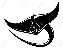 Компания «Е Консалтинг Групп» оказывает услуги поиска и подбора персонала для компаний разнообразных отраслей рынка.Если нужен дополнительный персонал для развития бизнеса или новых направлений, если есть необходимость плановой или внеплановой замены сотрудников, если надо привлечь молодых специалистов для создания кадрового резерва – компания «Е Консалтинг Групп» окажет вам профессиональную поддержку и найдет нужных людей.Ваши преимущества:Оптимизация расходов на поиск персонала;Экономия времени на поиск резюме и телефонные интервью;Фиксированная стоимость услуг на весь срок действия договора.Осуществление первичного отбора кандидатов на вакансию в сжатые сроки;Снижение нагрузки на действующую кадровую службу - это возможность сосредоточиться на основном бизнесе, оптимизировать работу собственной кадровой службы.Стоимость кадрового аутсорсинга в несколько раз меньше, чем содержание кадрового отдела.*МРОТ – минимальный размер оплаты труды, установленный законами Москвы и Московской областиИспользование онлайн-сервисов по поиску персонала оплачивается отдельно после заключения договора на услуги.Кадровое делопроизводствоПолиграфКадровый подборТариф*Подбор квалифицированного персонала ( в том числе руководителей)2 МРОТ за одного трудоустроенного кандидатаМассовый подбор персонала (рабочие, работники торговых центров, обслуживающий персонал)1 МРОТ за одного трудоустроенного кандидатаАбонентское сопровождение по подбору персоналаЦена, руб./месяцдо 3 вакансий10000до 6 вакансий20000до 10 вакансий30000Большее количество вакансий по договоренностиКадровый учетЦена, руб./месяцдо 10 сотрудников4500до 20 сотрудников8000от 21 сотрудника350/челАудит кадрового документооборотапо договоренностиВосстановление кадрового документооборотапо договоренностиТестирование с использованием полиграфаЦена, руб.Тестирование сотрудника, подозреваемого в совершении должностного проступка, повлекшего материальные или иные последствияот 7000Тестирование сотрудника при проведении служебных проверок по фактам служебных нарушенийот 6000Кадровое (первичное) комплексное тестирование кандидата при приеме на работуот 3000Углубленное исследование кандидата на повышение в должности или перевод на должность с большим уровнем ответственностиот 4000Скрининговое периодическое тестирование работающих сотрудников, ранее обследовавшихся на полиграфеот 3500Дополнительные расходы по выполнению работВыезд Исполнителя для проведения тестирований к месту нахождения Заказчика в пределах Московской области2000Выезд Исполнителя для проведения тестирований к месту нахождения Заказчика в Регионы/оплата проездаПо факту проездных документовВыезд Исполнителя для проведения тестирований к месту нахождения Заказчика в регионы/оплата проживанияПо факту счетов гостиницПроведение проверки кандидатов на работу и работающего персонала (скрининг)Цена, руб.Руководители5000Специалисты2500Обслуживающий персонал (в т.ч. охранники, гувернантки)3000Рабочие1500Служебные расследования 10000